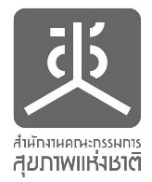 วันที่ ............................  เดือน .............................................. พ.ศ. ..................................ข้าพเจ้า นาย/นาง/นางสาว ...................................................................นามสกุล.......................................................................................มีความประสงค์จะสมัครเข้ารับการเลือกเป็นกรรมการสุขภาพแห่งชาติ  และมีความยินดีในการให้ข้อมูลของข้าพเจ้ากับสำนักงานคณะกรรมการสุขภาพแห่งชาติ เพื่อใช้ในการติดต่อ ประสานงาน และเพื่อรวบรวมเป็น
แฟ้มประวัติของคณะกรรมการสุขภาพแห่งชาติ ดังนี้ส่วนที่  ๑	คุณสมบัติ	ข้าพเจ้าเป็นผู้มีคุณสมบัติของผู้แทนองค์กรปกครองส่วนท้องถิ่นจะเข้ารับการเลือกเป็นกรรมการสุขภาพแห่งชาติครบถ้วน  ตามมาตรา ๑๔ แห่งพระราชบัญญัติสุขภาพแห่งชาติ พ.ศ. ๒๕๕๐ ดังนี้   คุณสมบัติทั่วไป  เป็นนายกองค์การบริหารส่วนจังหวัด  เป็นนายกเทศมนตรี  เป็นนายกองค์การบริหารส่วนตำบลโดยได้แนบหลักฐาน ดังนี้ สำเนาบัตรประจำตัวเจ้าหน้าที่ของรัฐ (รับรองสำเนาถูกต้อง) รูปถ่ายขนาด ๒ นิ้ว หน้าตรงไม่สวมหมวก ไม่สวมแว่นดำ ฉากพื้นหลังไม่มีลวดลาย ซึ่งถ่ายมาแล้ว 
ไม่เกิน ๖ เดือน ส่วนที่  ๒	ข้อมูลประวัติ๑.  ข้อมูลทั่วไป๑)	คำนำหน้าชื่อ….....................ชื่อ.................................นามสกุล...............................................โทรศัพท์...................................โทรศัพท์เคลื่อนที่ (มือถือ)......................................................อีเมลส่วนตัว ....................................................................................๒)	เกิดวันที่.............  เดือน...................................  พ.ศ.......................... อายุ..........................ปี๓)	สถานที่ที่สามารถติดต่อได้สะดวก 	ที่ทำการ.............................................................................................................................เลขที่................................  หมู่ที่................. ตรอก/ซอย........................................................ถนน...............................................ตำบล............................................................................อำเภอ........................................................... จังหวัด..........................................................รหัสไปรษณีย์....................................โทรศัพท์..............................................โทรสาร.....................................................................อีเมลงานสารบรรณกลางหน่วยงาน (อีเมล) ........................................................๒.  ประวัติการดำรงตำแหน่งที่เกี่ยวข้องกับการบริหารในระดับท้องถิ่น (เรียงจากปัจจุบันย้อนหลังไปตามลำดับ)๓.  ผลงาน หรือประสบการณ์ที่ดำเนินงานเกี่ยวกับด้านสุขภาวะ หรือปัจจัยที่กำหนดสุขภาพ หรือ
นโยบายสาธารณะ ทั้งในระดับท้องถิ่นและระดับประเทศ............................................................................................................................................................................................................................................................................................................................................................................................................................................................................................................................................................................................................................................................................................................................................................................................................................................................................................................................................................................................................................................................................................................................................................................................................................................................................................. .....................................................................................................................................................................................................................................................................................................................................................................................................................................................................................................................................................................................................................................................................................................................................................................................................................................................................................................................................................................................................................................................................................................................................................................................................................................................................................................................................................................................................................................................................................................................................................................................................................................................................................................................................................................................................................................................................................................................................................................................................................................................................................................................................................................................................................................................................................................................................................................................................................................................................................................................................................................................................................................................................................................................................................................................................................................................................................................................................................................................................................................................................................................................................................................................................................................................................................................................................................................ส่วนที่ ๓  วิสัยทัศน์ของข้าพเจ้าต่อการพัฒนาระบบสุขภาพแห่งชาติ..........................................................................................................................................................................................................................................................................................................................................................................................................................................................................................................................................................................................................................................................................................................................................................................................................................................................................................................................................................................................................................................................................................................................................................................................................................................................................................................................................................................................................................................................................................................................................................................................................................................................................................................................................................................................................................................................................................................................................................................................................................................................................................................................................................................................................................................................................................................................................................................................................................................................................................................................................................................................ข้าพเจ้าขอรับรองว่าข้อมูลที่กรอกข้างต้น  และเอกสารที่แนบมาพร้อมนี้เป็นความจริงทุกประการ และข้าพเจ้ายินยอมเปิดเผยข้อมูลส่วนบุคคล เพื่อประโยชน์ในการสรรหากรรมการสุขภาพแห่งชาติตามประกาศคณะกรรมการสรรหากรรมการสุขภาพแห่งชาติ เรื่อง วิธีการ หลักเกณฑ์และระยะเวลาการเลือกผู้แทนองค์กรปกครองส่วนท้องถิ่น เป็นกรรมการสุขภาพแห่งชาติ พ.ศ. ๒๕๖๖ ทั้งนี้เพื่อให้เป็นไปตามพระราชบัญญัติคุ้มครองข้อมูลส่วนบุคคล 
พ.ศ. ๒๕๖๒ และประกาศสำนักงานคณะกรรมการสุขภาพแห่งชาติ เรื่อง นโยบายและแนวปฏิบัติในการคุ้มครองข้อมูลส่วนบุคคล พ.ศ. ๒๕๖๔ หากมีข้อมูลใดเป็นเท็จหรือไม่ตรงกับความเป็นจริง  ข้าพเจ้ายินยอมให้ถูกตัดสิทธิจากการสรรหาในครั้งนี้.....................................................................ผู้ให้ข้อมูล           (..................................................................................)ตำแหน่ง ........................................................................วันที่ …........… เดือน…………………………….…… พ.ศ.............หมายเหตุ	กรุณาส่งใบสมัครนี้พร้อมเอกสารหลักฐานทั้งหมด ได้ที่สำนักงานคณะกรรมการสุขภาพชาติ ภายในวันที่ ๓๐ มิถุนายน ๒๕๖๖ลำดับปี พ.ศ.ตำแหน่งหน่วยงาน/องค์กรระยะเวลา๑๒๓๔๕